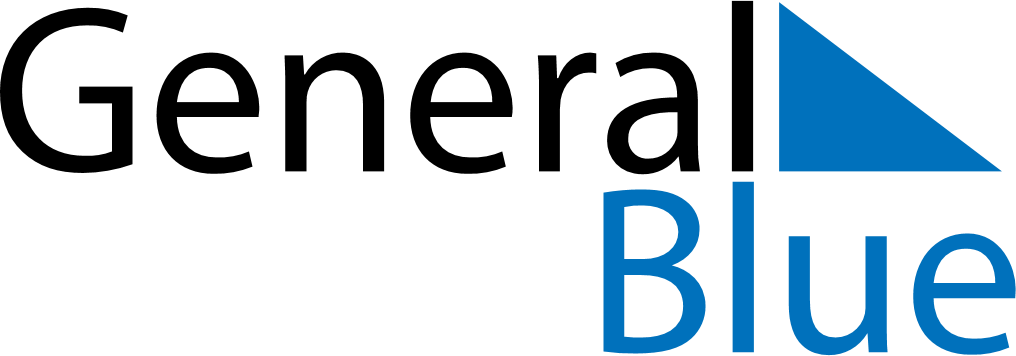 December 2024December 2024December 2024December 2024December 2024December 2024Popondetta, Northern Province, Papua New GuineaPopondetta, Northern Province, Papua New GuineaPopondetta, Northern Province, Papua New GuineaPopondetta, Northern Province, Papua New GuineaPopondetta, Northern Province, Papua New GuineaPopondetta, Northern Province, Papua New GuineaSunday Monday Tuesday Wednesday Thursday Friday Saturday 1 2 3 4 5 6 7 Sunrise: 5:38 AM Sunset: 6:13 PM Daylight: 12 hours and 35 minutes. Sunrise: 5:38 AM Sunset: 6:14 PM Daylight: 12 hours and 35 minutes. Sunrise: 5:38 AM Sunset: 6:14 PM Daylight: 12 hours and 36 minutes. Sunrise: 5:39 AM Sunset: 6:15 PM Daylight: 12 hours and 36 minutes. Sunrise: 5:39 AM Sunset: 6:15 PM Daylight: 12 hours and 36 minutes. Sunrise: 5:39 AM Sunset: 6:16 PM Daylight: 12 hours and 36 minutes. Sunrise: 5:40 AM Sunset: 6:16 PM Daylight: 12 hours and 36 minutes. 8 9 10 11 12 13 14 Sunrise: 5:40 AM Sunset: 6:17 PM Daylight: 12 hours and 36 minutes. Sunrise: 5:40 AM Sunset: 6:17 PM Daylight: 12 hours and 37 minutes. Sunrise: 5:41 AM Sunset: 6:18 PM Daylight: 12 hours and 37 minutes. Sunrise: 5:41 AM Sunset: 6:19 PM Daylight: 12 hours and 37 minutes. Sunrise: 5:42 AM Sunset: 6:19 PM Daylight: 12 hours and 37 minutes. Sunrise: 5:42 AM Sunset: 6:20 PM Daylight: 12 hours and 37 minutes. Sunrise: 5:42 AM Sunset: 6:20 PM Daylight: 12 hours and 37 minutes. 15 16 17 18 19 20 21 Sunrise: 5:43 AM Sunset: 6:21 PM Daylight: 12 hours and 37 minutes. Sunrise: 5:43 AM Sunset: 6:21 PM Daylight: 12 hours and 37 minutes. Sunrise: 5:44 AM Sunset: 6:22 PM Daylight: 12 hours and 37 minutes. Sunrise: 5:44 AM Sunset: 6:22 PM Daylight: 12 hours and 37 minutes. Sunrise: 5:45 AM Sunset: 6:23 PM Daylight: 12 hours and 37 minutes. Sunrise: 5:45 AM Sunset: 6:23 PM Daylight: 12 hours and 38 minutes. Sunrise: 5:46 AM Sunset: 6:24 PM Daylight: 12 hours and 38 minutes. 22 23 24 25 26 27 28 Sunrise: 5:46 AM Sunset: 6:24 PM Daylight: 12 hours and 38 minutes. Sunrise: 5:47 AM Sunset: 6:25 PM Daylight: 12 hours and 38 minutes. Sunrise: 5:47 AM Sunset: 6:25 PM Daylight: 12 hours and 37 minutes. Sunrise: 5:48 AM Sunset: 6:26 PM Daylight: 12 hours and 37 minutes. Sunrise: 5:48 AM Sunset: 6:26 PM Daylight: 12 hours and 37 minutes. Sunrise: 5:49 AM Sunset: 6:27 PM Daylight: 12 hours and 37 minutes. Sunrise: 5:49 AM Sunset: 6:27 PM Daylight: 12 hours and 37 minutes. 29 30 31 Sunrise: 5:50 AM Sunset: 6:27 PM Daylight: 12 hours and 37 minutes. Sunrise: 5:50 AM Sunset: 6:28 PM Daylight: 12 hours and 37 minutes. Sunrise: 5:51 AM Sunset: 6:28 PM Daylight: 12 hours and 37 minutes. 